Месячник безопасности В течение сентября во всех образовательных организациях идет месячник безопасности детей.  Главная цель мероприятия — адаптировать детей после летнего отдыха к учебному году, восстановить после каникул навыки безопасного поведения на дорогах и в транспорте, общественных местах профилактики совершения правонарушений. В месячнике принимают  участие специалисты субъектов системы профилактики безнадзорности и правонарушений района при проведении бесед с детьми и родителями.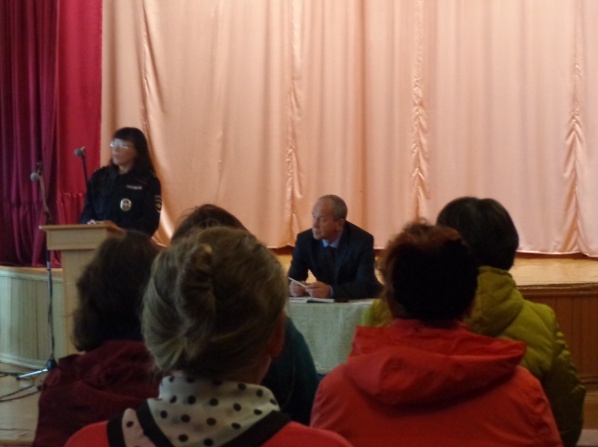 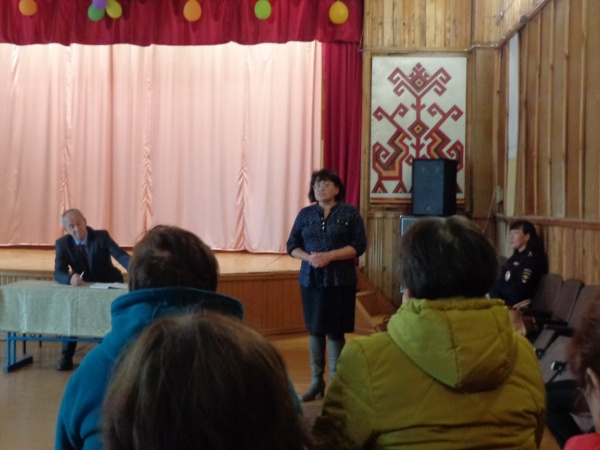 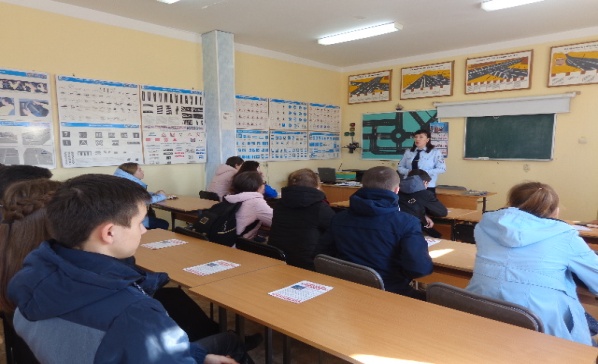 